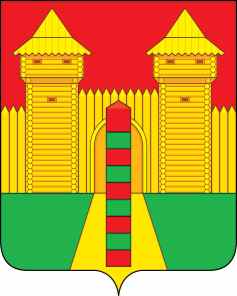 АДМИНИСТРАЦИЯ  МУНИЦИПАЛЬНОГО  ОБРАЗОВАНИЯ «ШУМЯЧСКИЙ  РАЙОН» СМОЛЕНСКОЙ  ОБЛАСТИРАСПОРЯЖЕНИЕот 17.10.2022г. № 235-р        п. Шумячи             В соответствии со статьей 28 Устава муниципального образования «Шумячский район» Смоленской области1. Внести в Шумячский районный Совет депутатов проект решения «О внесении изменений в Положение о материальных выплатах студентам, обучающимся по очной форме обучения в высших (средних специальных) учебных заведениях Российской Федерации».2. Назначить Начальника Отдела по образованию Администрации муниципального образования "Шумячский район" Смоленской области Кулешову Ирину Григорьевну официальным представителем при рассмотрении Шумячским районным Советом депутатов проекта решения «О внесении изменений в Положение о материальных выплатах студентам, обучающимся по очной форме обучения в высших (средних специальных) учебных заведениях Российской Федерации».О внесении изменений в Положение о материальных выплатах студентам, обучающимся по очной форме обучения в высших (средних специальных) учебных заведениях Российской ФедерацииИ.п. Главы муниципального образования "Шумячский район" Смоленской области           Г.А.Варсанова